Cerebral Palsy (CP) Clinic Frequently Asked Questions 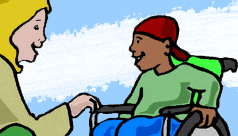 1) What is CP Clinic? CP clinic is a one-day appointment, where an interdisciplinary team assessment is used to help us fully understand your child and family needs.The clinic was created because of the importance, expressed by parents and therapists, to address the needs of a whole child, and not simply treat problems in isolation or as they arise. Whenever possible we try to arrange follow-up in your community. However, because SCCR offers specialized services that may not be offered elsewhere in the province. You may be asked to come back for in-depth assessment or treatment. 2) What can I expect at CP clinic?A visit to CP Clinic may include occupational therapy, physiotherapy, speech language pathology, social work, dietetics, nursing and physiatry (the Doctor).Upon arrival to SCCR, please register with your child’s Medicare Card at the front desk. Our nurse coordinator will greet you, provide you with your schedule, and take you to your treatment room, which is dedicated to you and your child for the day.At the end of the day, a team member will discuss the assessment results and the follow-up plans.Be prepared to answer many questions about your child’s daily routine, habits and current abilities.  You will be asked about your priorities and goals for your child. Therapists will assess your child using hands-on techniques and through observation.3) What do we do at lunchtime?You are welcome to stay in your treatment room during lunch, or you may chose to leave SCCR and have lunch at a nearby restaurant. SCCR also has a cafeteria, which accepts cash only. If you require funding for meals please arrange with your local social worker prior to the appointment.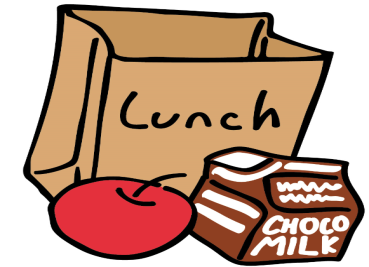 4) Will I have to spend the night?Typically, CP Clinic is a 1-day outpatient visit. However some families prefer to stay in Fredericton the night prior to, or the night of clinic to avoid a long drive on the morning of clinic or when clinic is over. If you require funding for accommodations, please discuss in advance with your local social worker.  We do have on-site apartments, at a fee of 20$/per night, for use when available. Due to their limited availability, early booking is essential. 5) Will I be separated from my child during CP clinic?Sometimes we book concurrent appointments for parent and child in order to accomplish all necessary assessments. This means that your child may go with one therapist while you talk to another therapist.If you or your child is not comfortable with being separated, we will ensure that you are present during all appointments. 6) Who should attend the appointment?Typically, children and a parent(s)/guardian(s) attend the appointment. However, if you have other children or family members (such as grandparents) who support your child they are welcome to attend. Just let us know in advance so we can accommodate!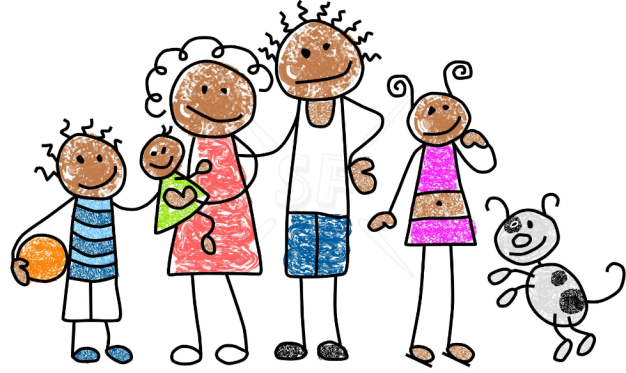 8) What should I bring to my child’s appointment? Please bring your valid Medicare card. Also, please bring proof of any other medical coverage that your child has such as private insurance (ex: Blue Cross, Johnsons) or a Department of Social Development Health Card.Please bring an updated list of your child’s current medications and dosing schedule and an updated list of therapists and doctors involved with your child. Please bring shorts and sneakers.You may be asked by SCCR to bring certain equipment that your child uses such as a stander, walker, orthotics, splints, communication devices, etc.Please bring any necessary medical equipment (i.e. tube feeding supplies, oxygen etc.) 9) Will my child undergo any medical tests at CP Clinic? Therapists and the Physiatrist may use their hands to test and measure your child’s strength and flexibility. Occasionally you may be sent with your child to the connected Dr.Everett Chalmer’s Hospital for x-rays. Otherwise, most tests are arranged separately and are often done in your community. 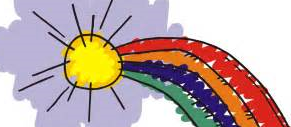 10) Where do I park when I attend CP clinic?There is parking available in front of the Stan Cassidy Centre for Rehabilitation for any families who have a wheelchair-parking placard. Parking is also available in the paid parking lot in front of the Dr. Everett Chalmers Hospital.11) Who should I contact with questions or concerns?If you have any questions/concerns please do not hesitate to contact : CP Coordinator                                  Paediatric Team Manager                  Scheduling ClerkBrenda Zadorozny	                       Sarah Lavoie			            Jacqueline Moore(506) 452-5798	                       (506) 452-5230		            (506) 452-5772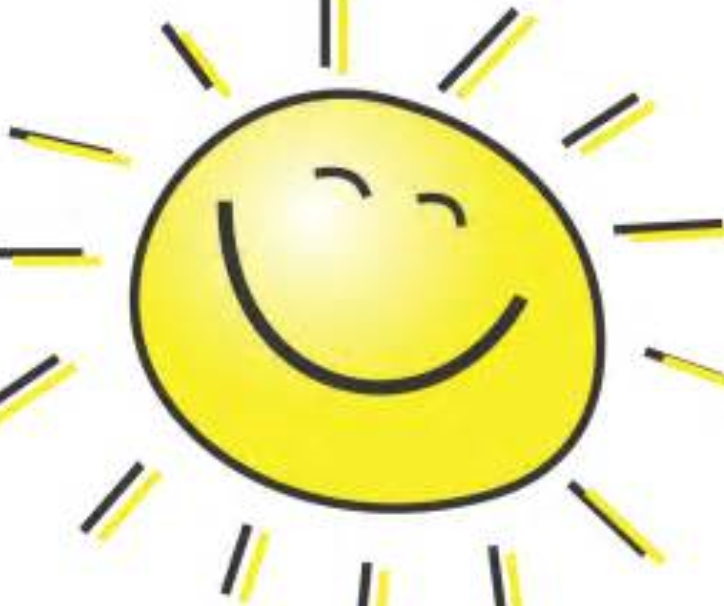 